Vice President ReportNovember 8, 2023 Chapter MeetingMembership Updates47 Chapter Members5 Link Sisters: Leave of Absence. (2 are in the 2nd year of LOA).1 Link Sister: Attendance Sabbatical1 Link Sister: Requesting Reinstatement of Membership. Chapter vote at November meeting.Attendance requirements:  Link Sisters are required to attend five of the eight chapter meetings.  Attendance at one Chapter retreat may be counted toward the five required meetings. 
New Membership Process12 Candidates were presented at the October Chapter Meeting.Candidate Profile booklets will be shared again with Link Sisters at the November and December meetings.Candidate profiles are also available on the Detroit Links website, members only section.Voting will take place at the December Chapter Meeting. Non-DOLs shall be elected by a two-thirds (2/3) affirmative vote of the active Chapter members who are present and voting. Absentee voting is prohibited.We will review the voting process at the November meeting.Sponsors may speak with members regarding supporting their candidates.Sponsors also have the option of bringing a single page document/card regarding their candidate to distribute prior to the beginning of the December 2023 meeting (all materials must be collected).Friendship EventsOn October 27th, we had a Linked in Friendship Dinner for 5 Link Sisters at Eddie V’s. Link Sisters enjoyed time for friendship and sisterhood. November 30th: Metro Detroit Council of the Links, Incorporated Friendship Event.6 Chapters:  Ann Arbor, Detroit, Great Lakes, Greater Wayne County, Oakland County, Renaissance.Plum Hollow Country Club, Southfield.  6-9 p.m.  Tickets are $55/pp.December: Detroit Links Holiday Party with Significant Others. December 28-30th are potential dates.Important Dates:  November 2023 thru June 2024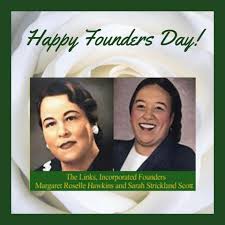 Nov 30, 2023: Deadline to receive Reinstatement letters.Dec. 1, 2023: Deadline for completion of transfers.February 1, 2024:  Deadline for submitting Alumna Request Form.June 19-23, 2024:  44th National Assembly. Dallas, TexasRespectfully Submitted,Link Kim Keaton Williams